22” Outdoor End Table Assembly Instructions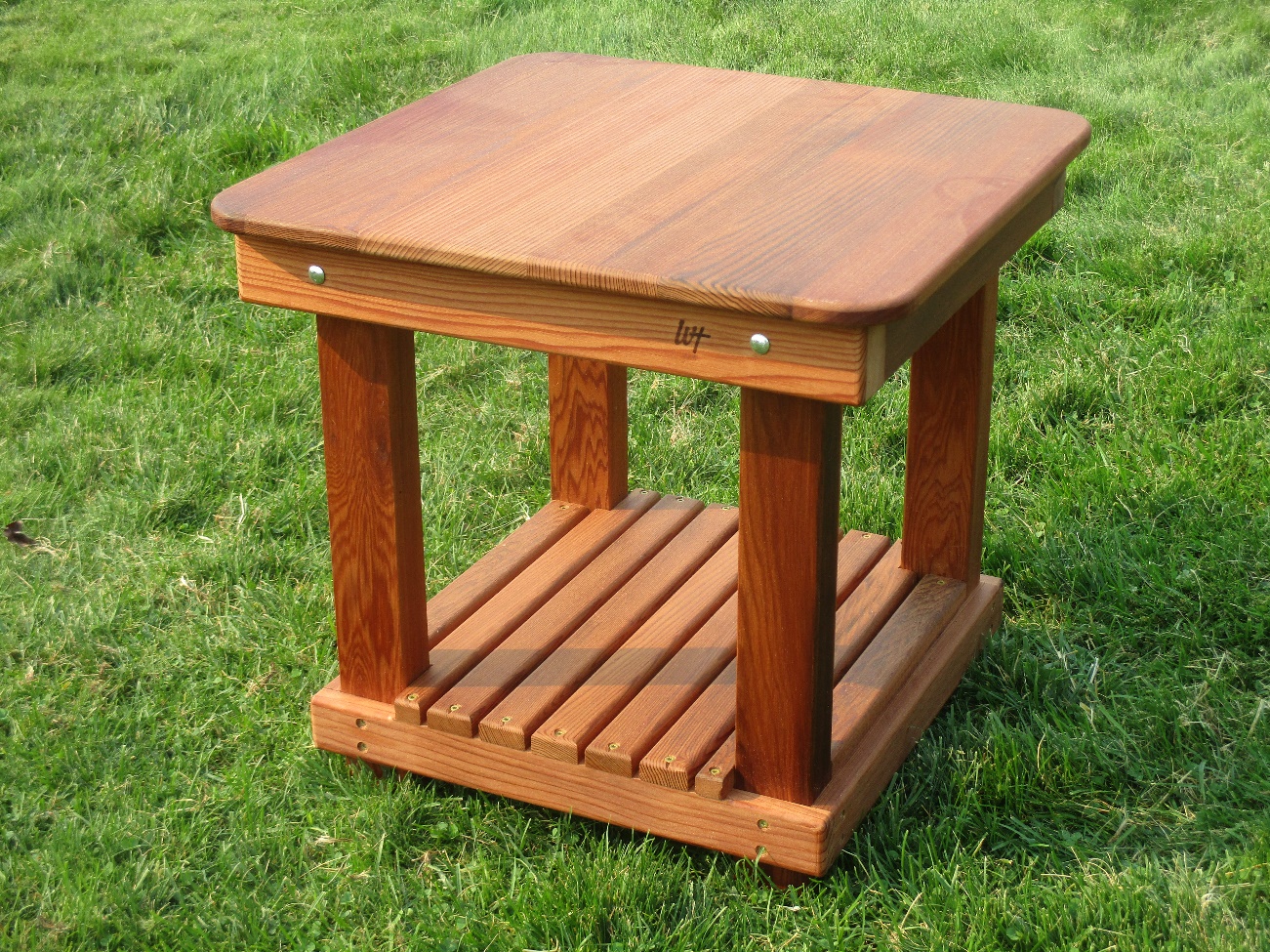 Hardware Included4- 20 x ¼” x 4” carriage bolts4- ¼” flat washers4- 20 x ¼” nuts4- decorative bolt caps8- #8 x 1 ¾” T20 screwsTools Needed for Assembly 7/16” Wrench, 7/16” Socket and rachet, or Adjustable wrench T20 screwdriver (included in hardware bag)Scissors or cutting tool, to remove packaging Assembly Instructions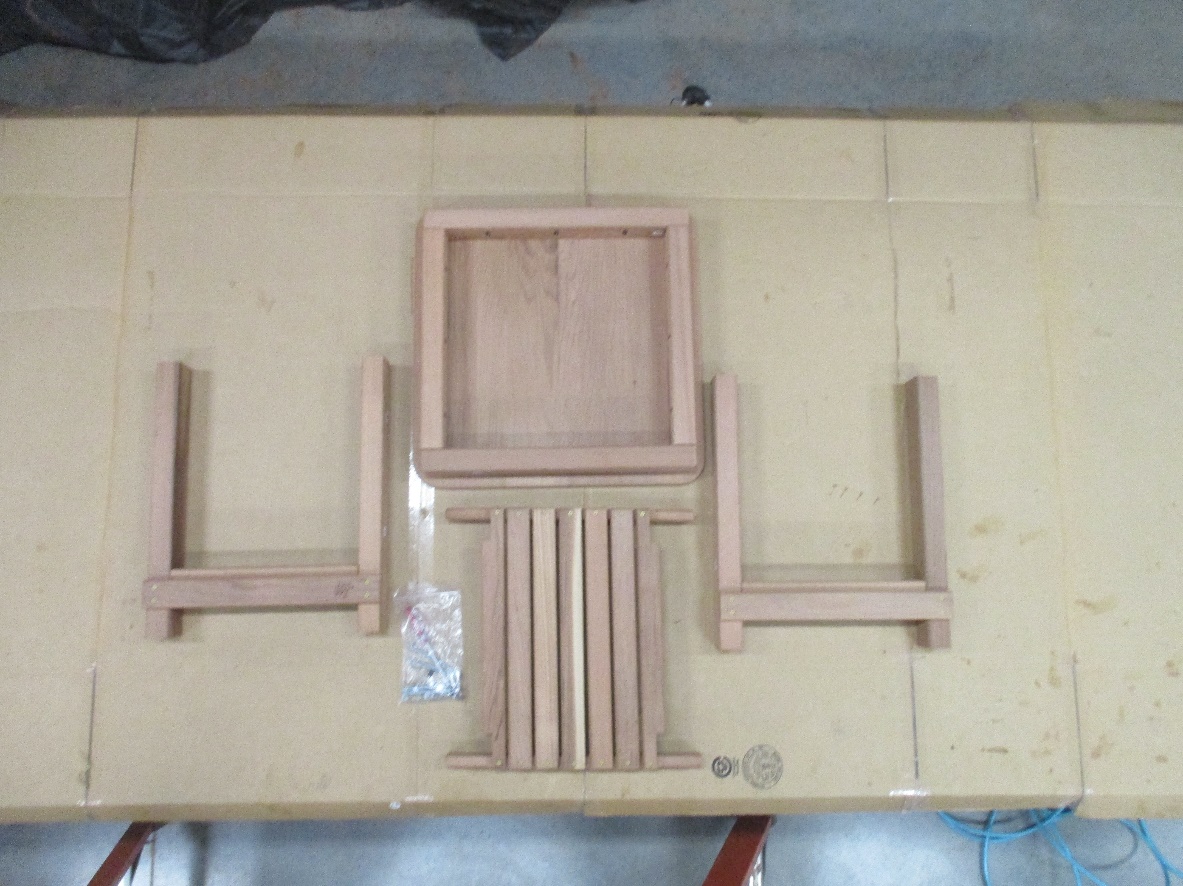 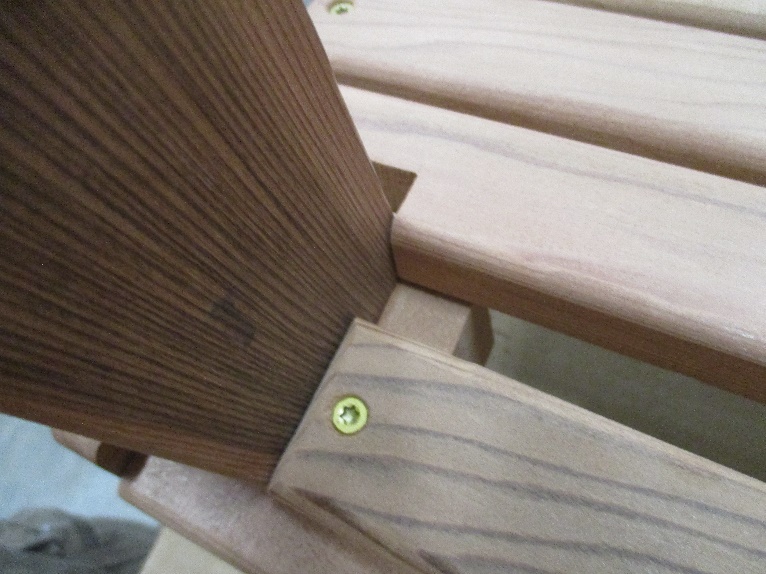 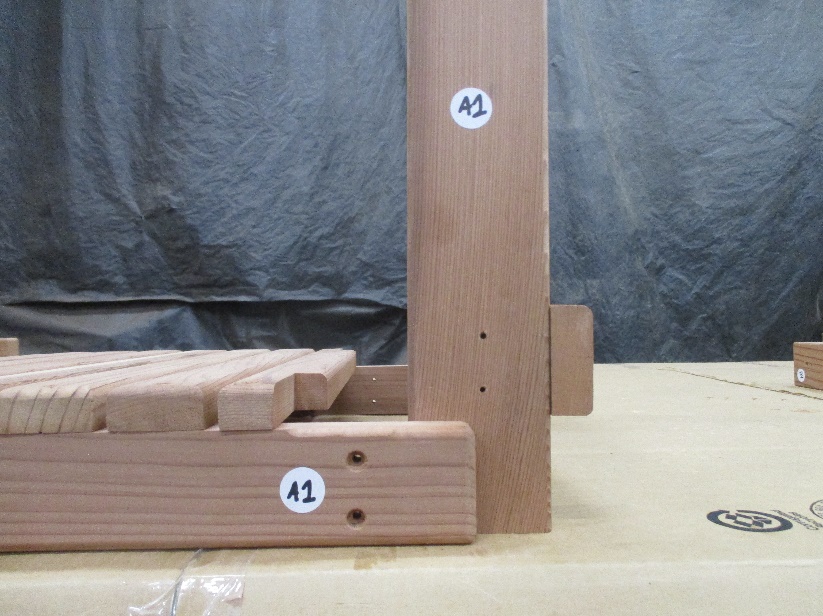 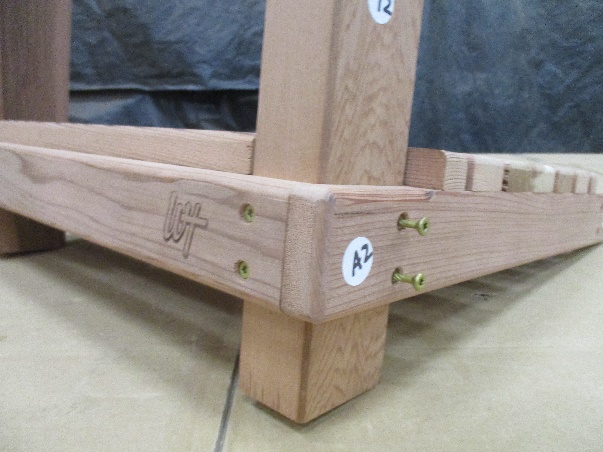 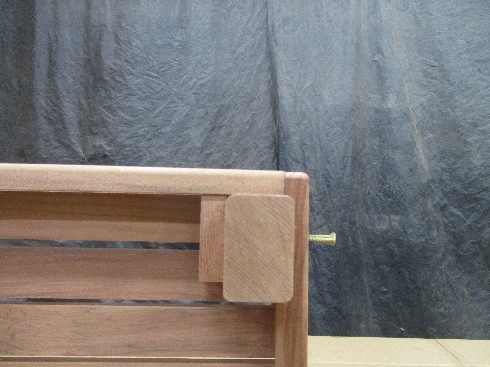 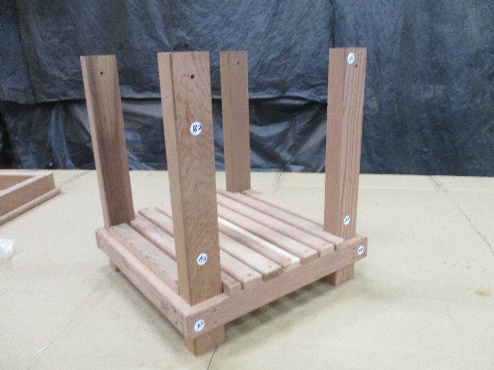 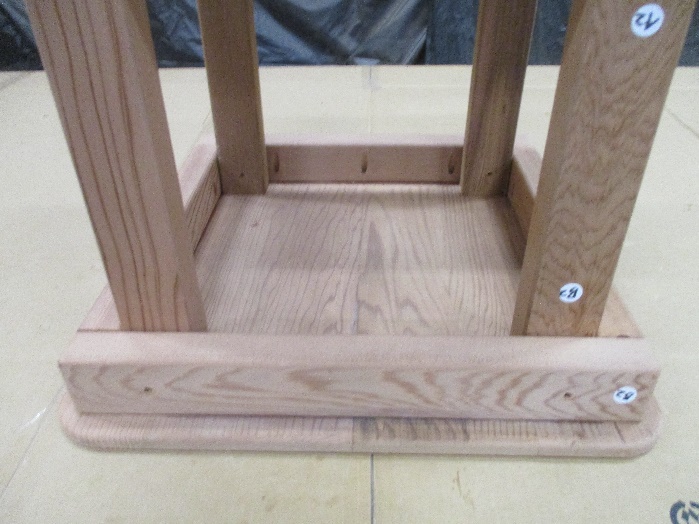 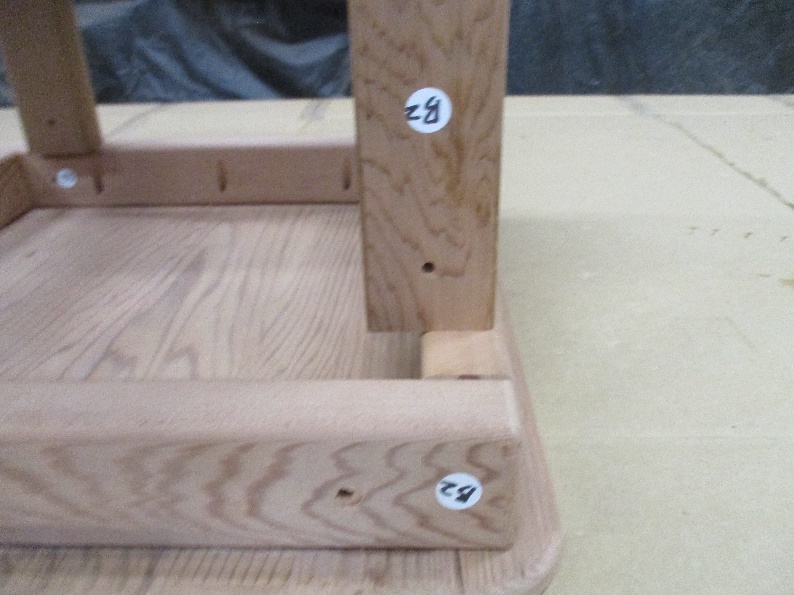 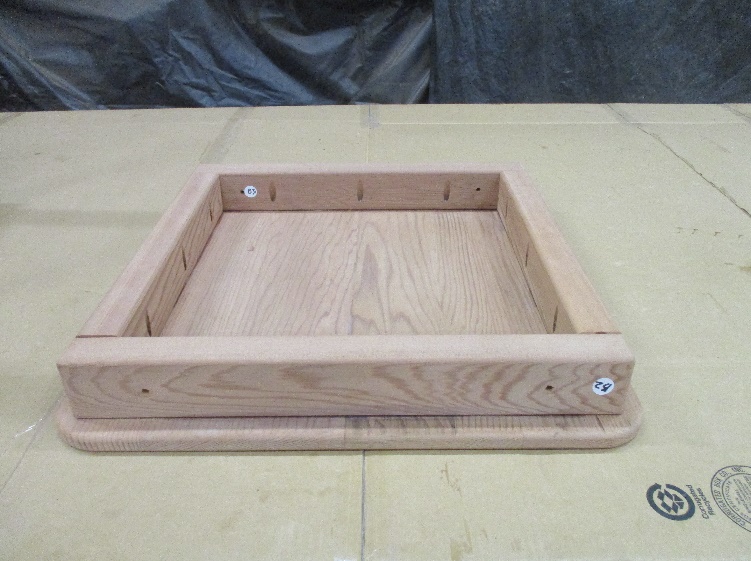 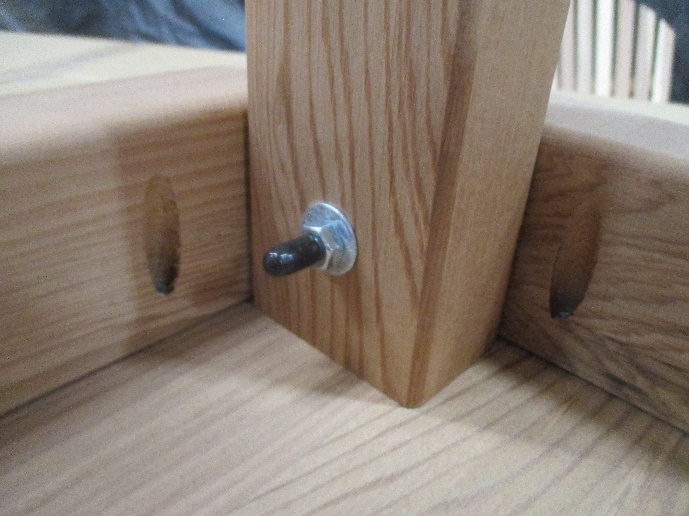 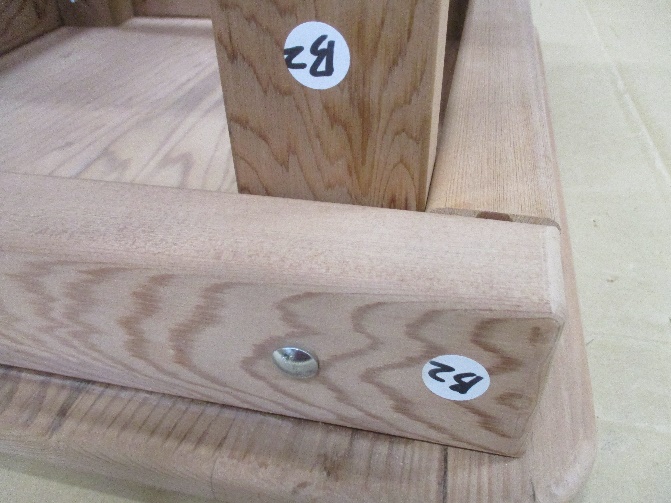 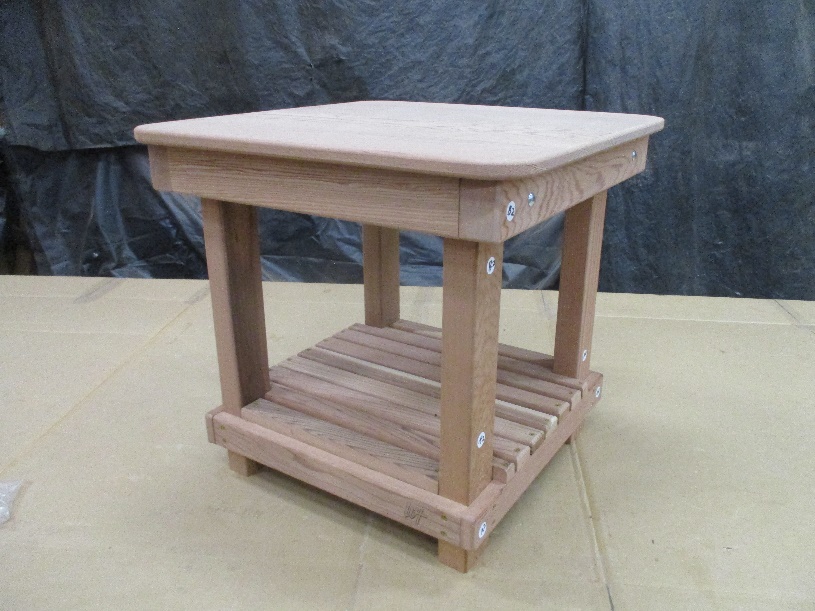 